Перечень контрольных вопросов по дисциплине: «Основы градостроительства и предпроектный анализ»Приложения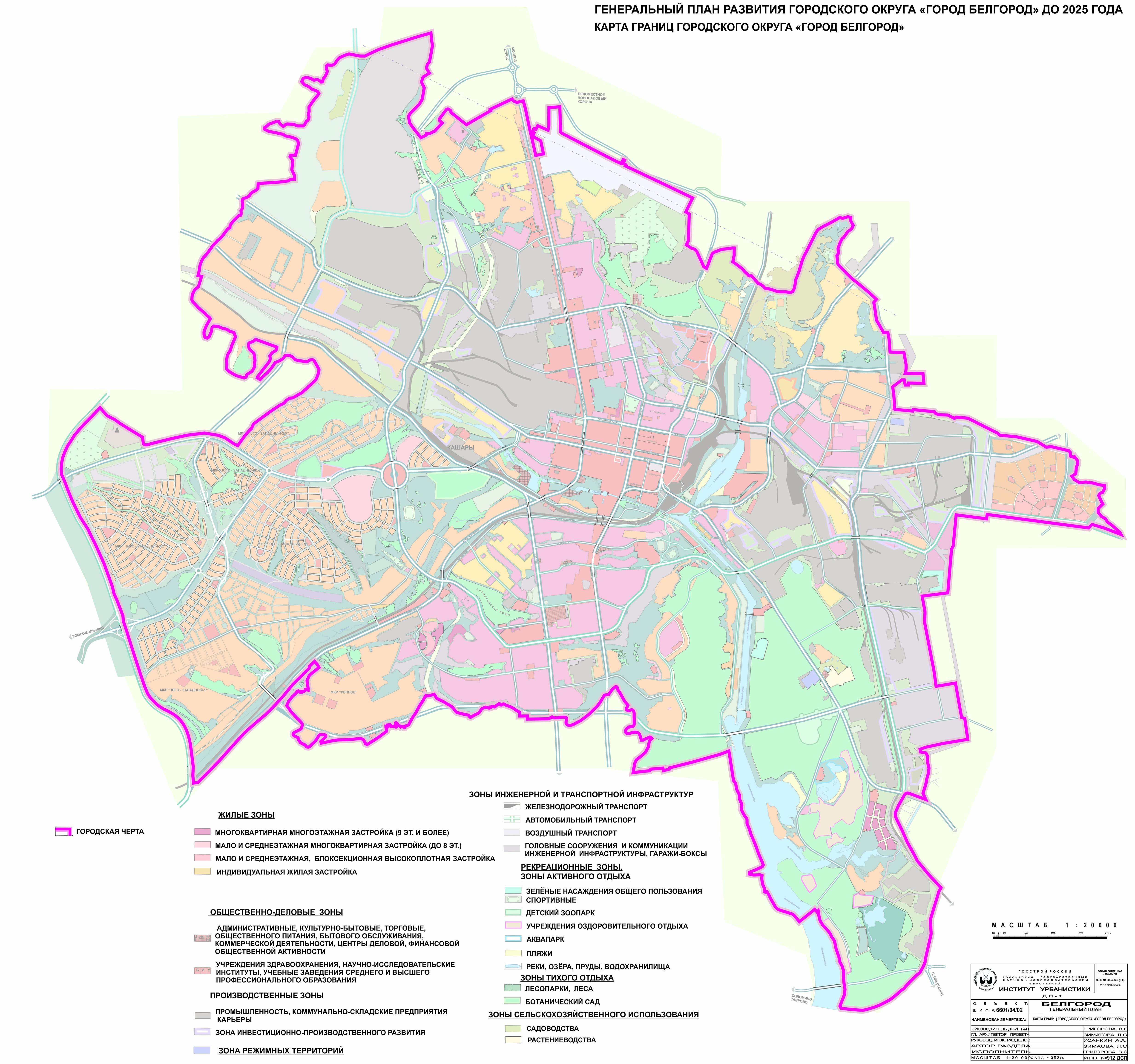 Рис.1. Карта границ ГО ГБ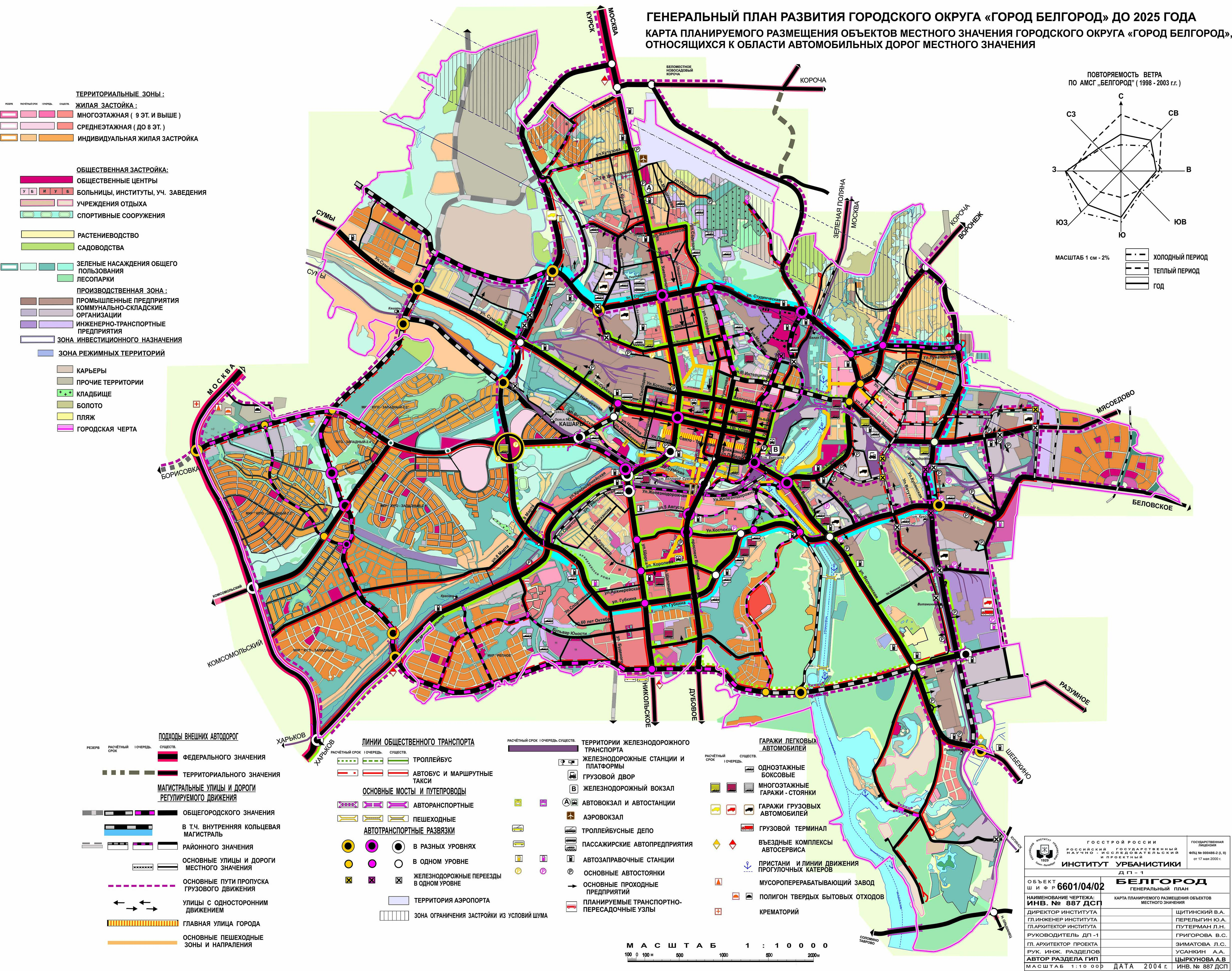 Рис.2. Карта планируемого размещения ОМЗ. Транспорт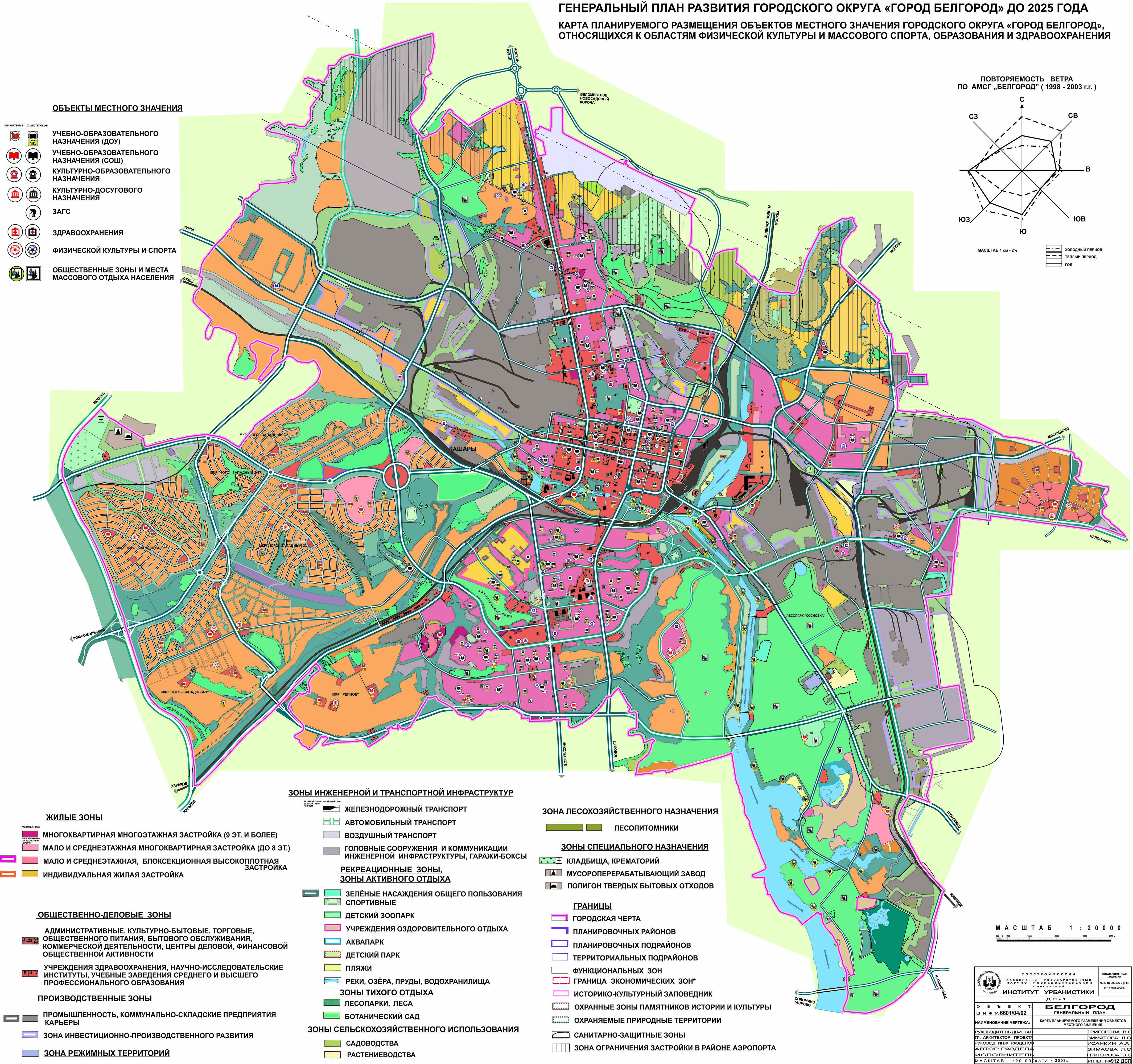 Рис. 3. Карта планируемого размещения ОМЗ. Социальная инфраструктура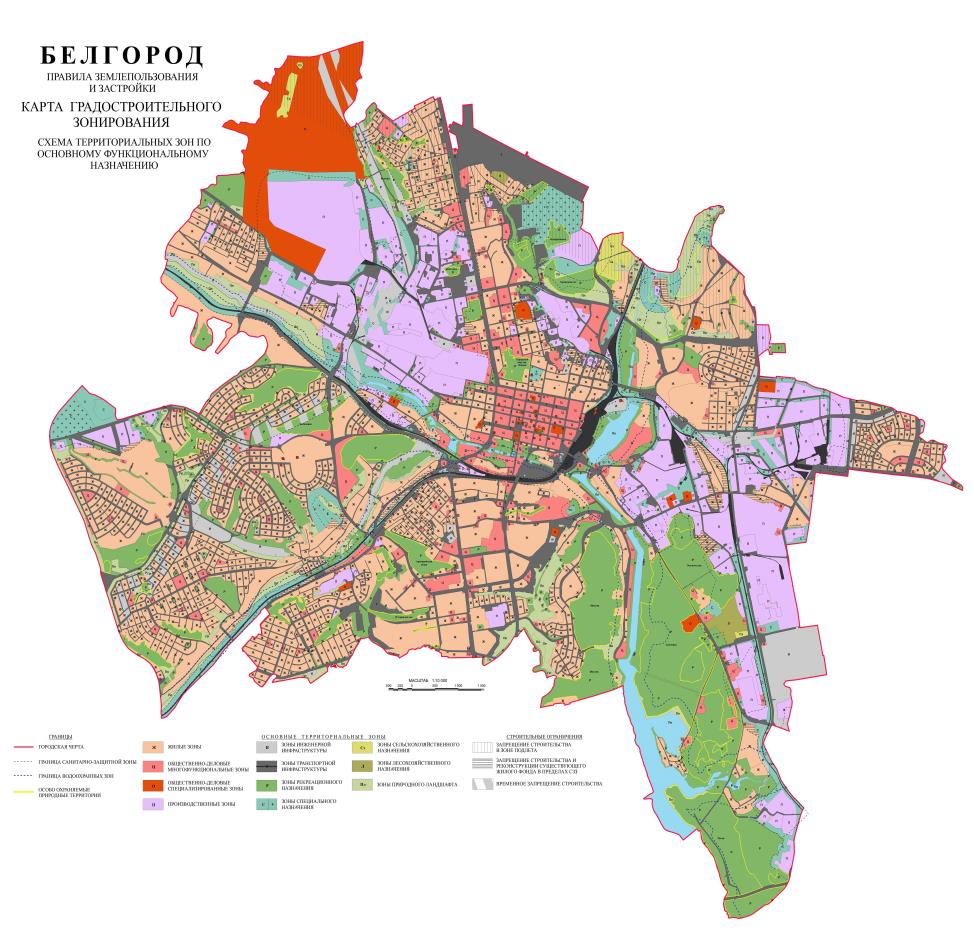 Рис. 4. Схема территориальных зон по основному функциональному назначению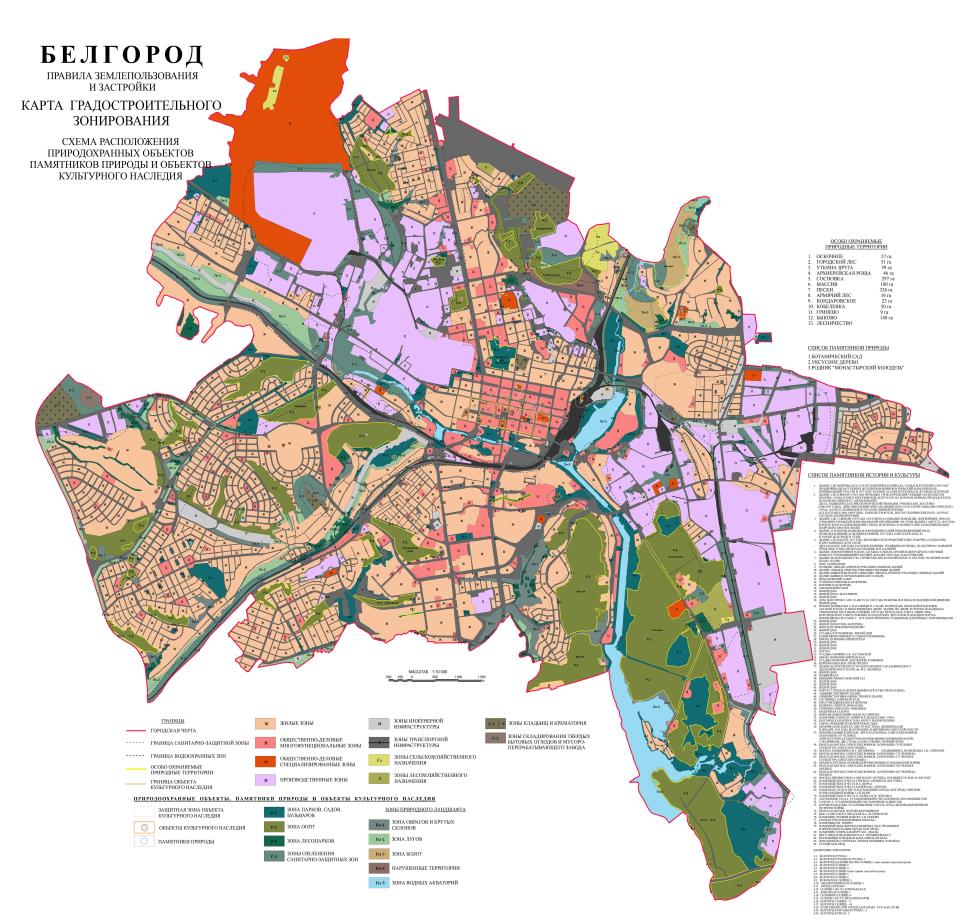 Рис. 5. Схема расположения природоохранных объектов, памятников природы и ОКН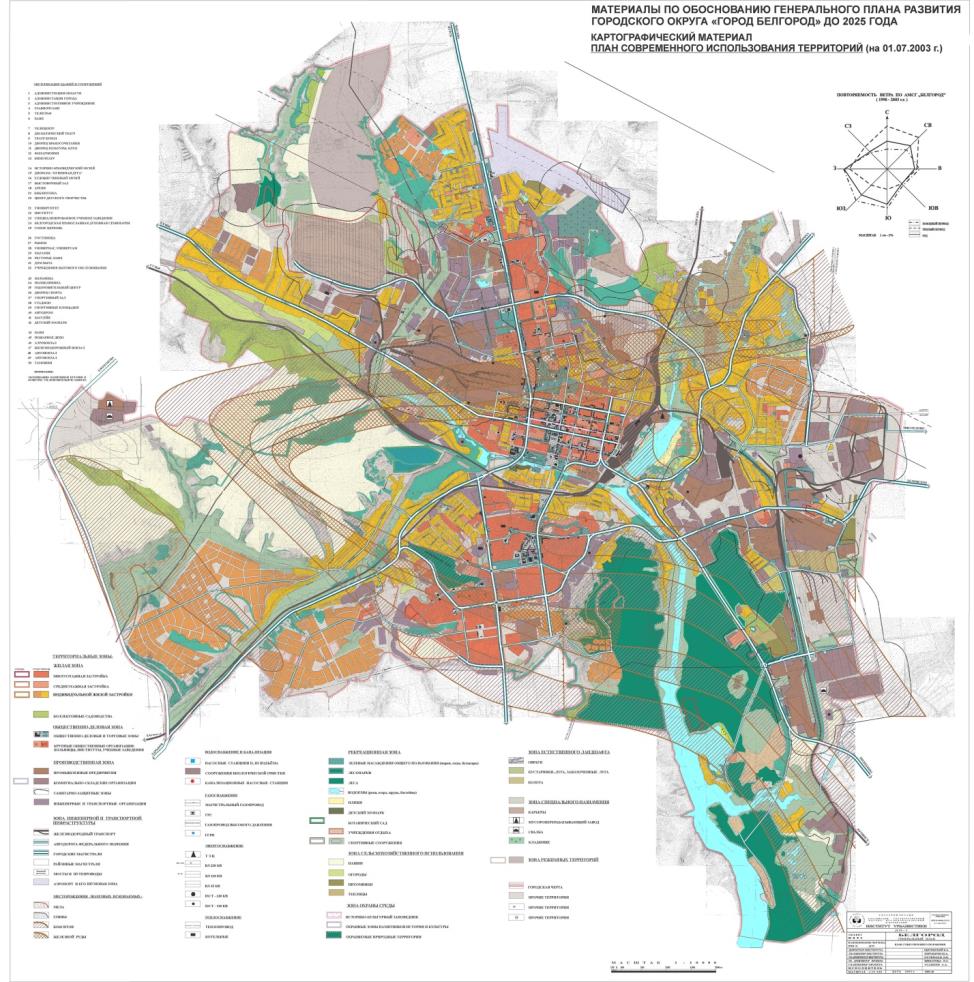 Рис. 6. План современного использования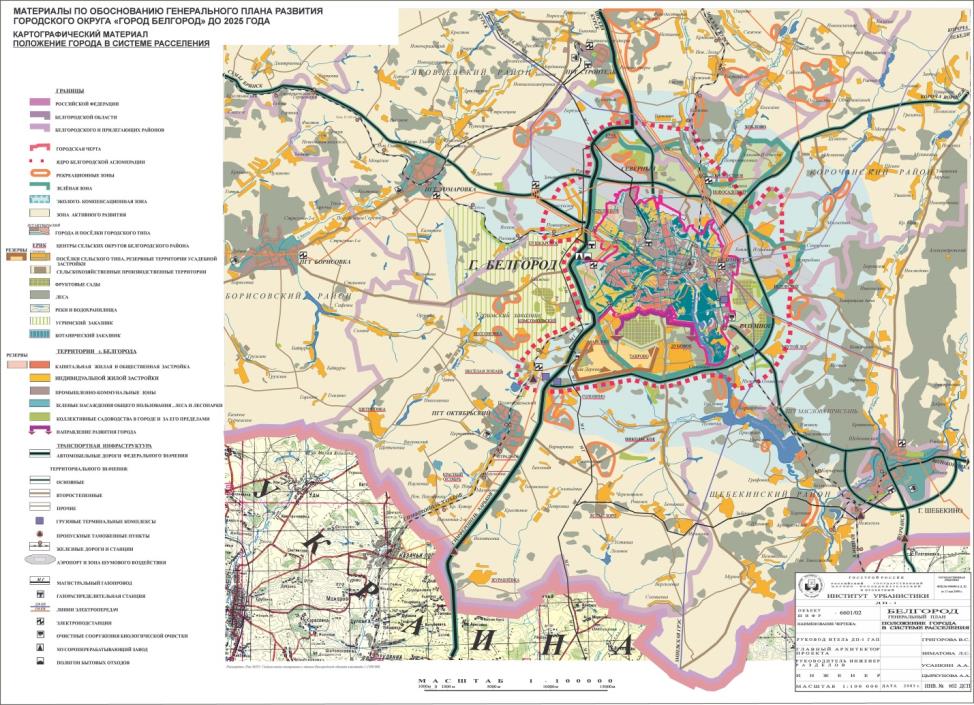 Рис. 7. Положение города в системе расселения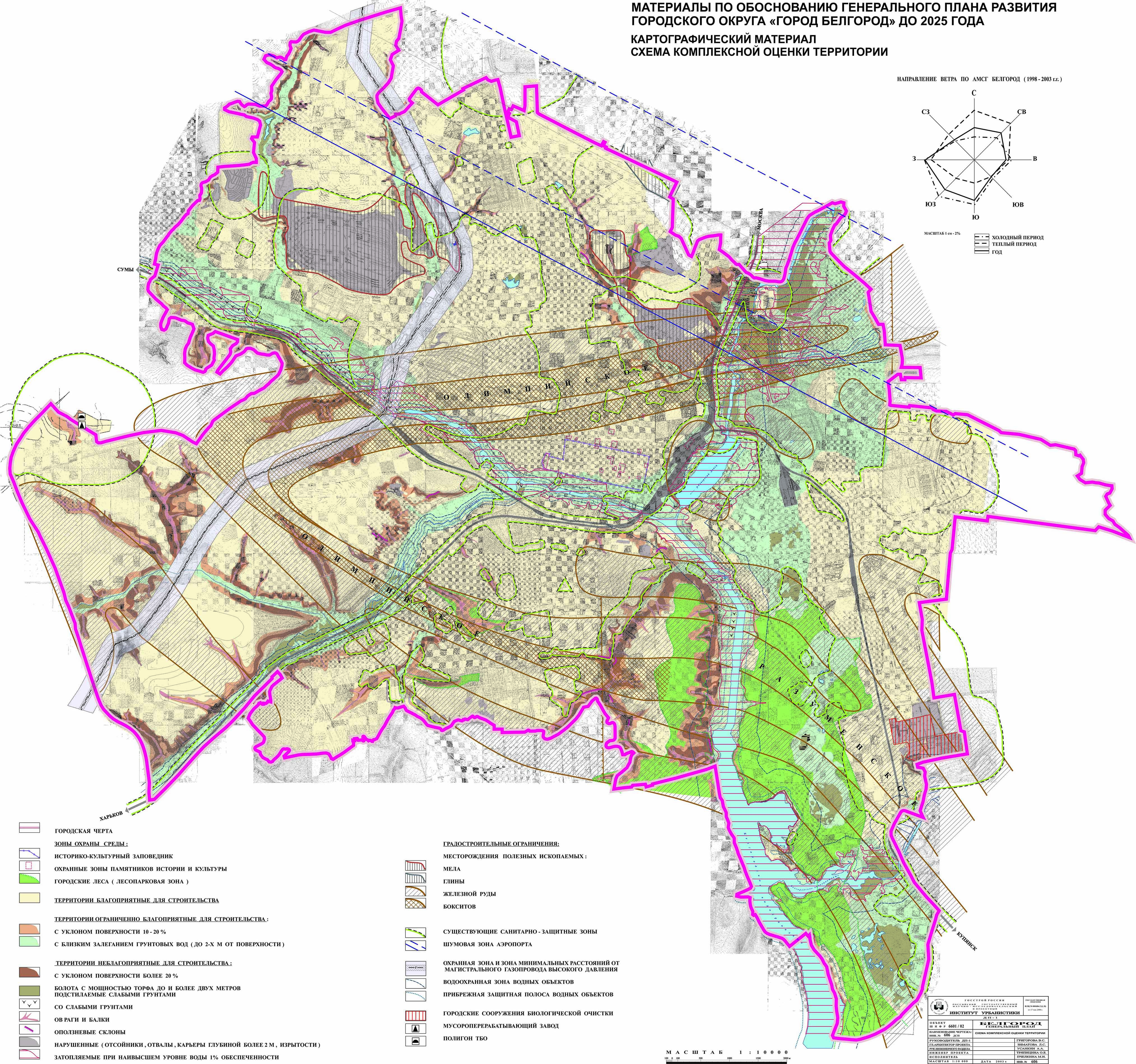 Рис. 8. Схема комплексной оценки территории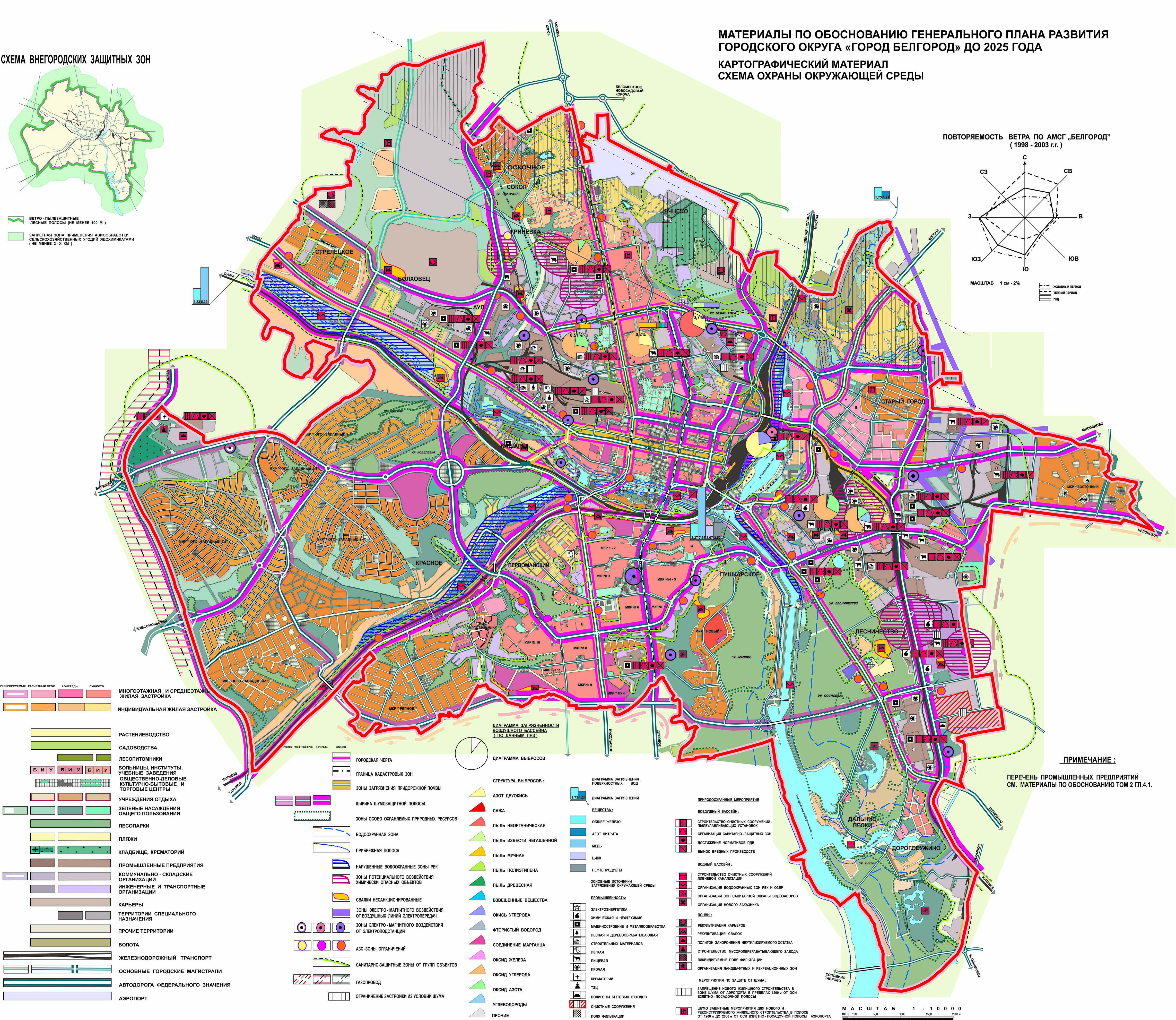 Рис. 9. Схема охраны окружающей среды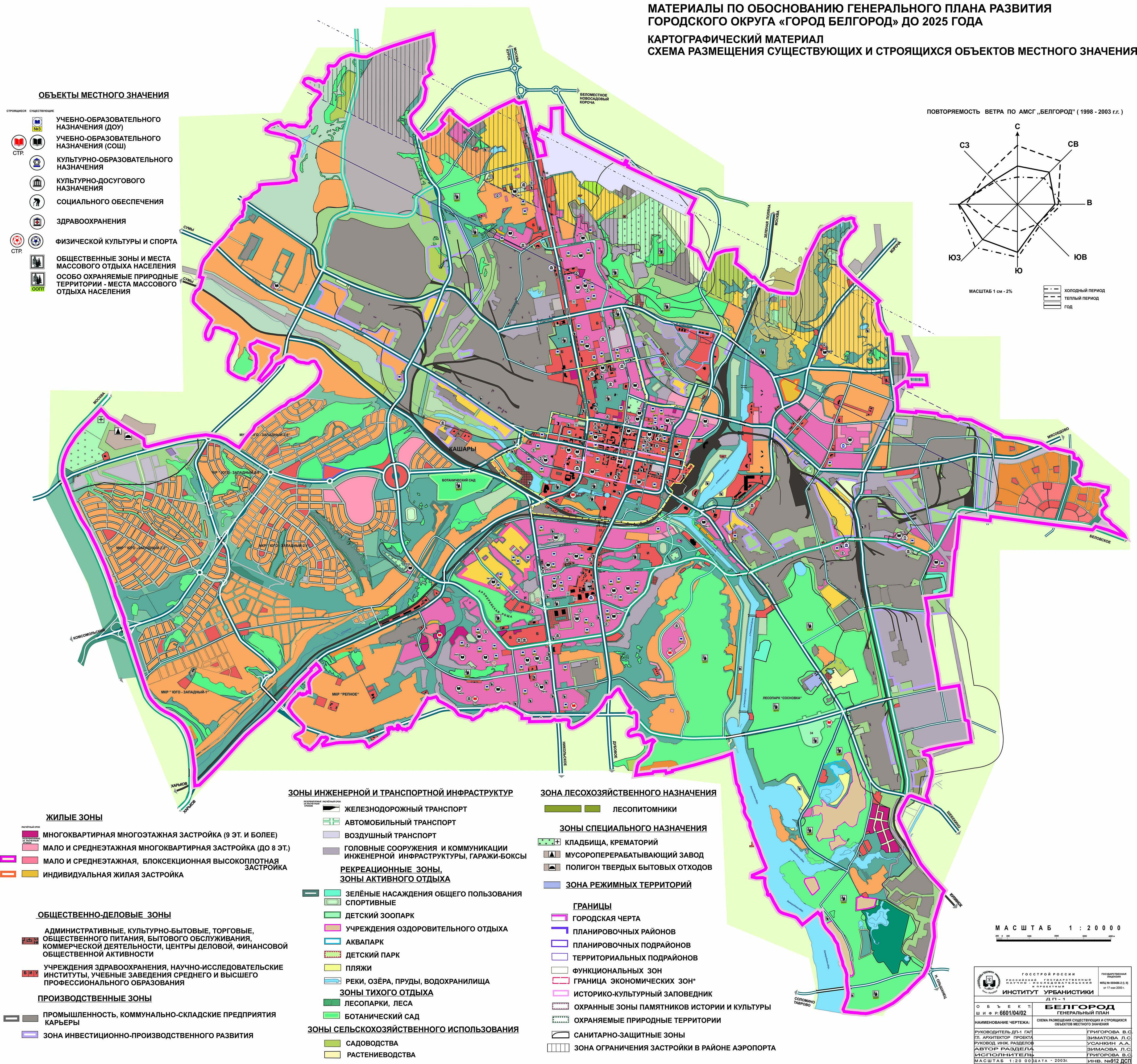 Рис. 10. Схема размещения существующих объектов местного значения№ п/пТеоретическая частьПонятия «архитектура», «градостроительство» «город» и их взаимосвязьКраткая характеристика основных этапов градостроительного развития городов – от возникновения до современного этапаВиды планировки городов – определения, основные характеристики, примерыОсобенности проектирования «идеальных городов»Особенности экстенсивного и интенсивного направления развития городовОпределение градостроительной деятельности, основные направления градостроительной деятельностиОсновные задачи, решаемые в процессе градостроительной деятельностиПодразделение документов территориального планирования по уровням, примеры документов каждого уровняОсновные виды и формы расселения – определения, основные характеристики, примерыСистемы населенных мест – определения, основные характеристики, примерыКрупные, средние и малые групповые системы населенных местОбъекты градостроительной деятельности. Их основные классификацииПодразделение городов по численности населения – основные группы, особенности транспортной организацииОбщие тенденции использования больших данных (big data) в градостроительствеЗначение природных и антропогенных факторов в формировании градостроительных системИнформационное обеспечение градостроительной деятельности. Основные картографические базы данных открытого доступа.Состав дела о застроенном или подлежащем застройке земельном участке (общие положения)Применение геоинформационных технологий в градостроительствеЭтапы проведения предпроектного анализа территорииОсобенности чертежа плана существующего положения (опорного плана) Классификация планировочных ограниченийВиды зон с особыми условиями использования территорийГенеральный план, правила землепользования и застройки – определения, особенности, взаимосвязьОграничения использования земельных участков и объектов капитального строительства, расположенных в границах зон охраны объектов культурного наследияЗоны охраны объекта культурного наследия: состав зон, определение состава зонВыявление наличия или ограничений градостроительной деятельности на земельном участкеКомплексная оценка территории – определение, цель, основные факторы оценки, категории оценочных районовПланирование – проектирование – реализация как сферы развития городов и принятия градостроительных решенийОсобенности и характеристика этапов проектирования города, дифференциального по расчетным срокам и по охвату территории (многостадийная структура градостроительного проектирования)Основные принципы градостроительного проектирования. Их краткая характеристикаПроект планировки города и проект межевания: определения, основные различия Особенности проектирование генерального плана городаФункциональная организация территории города, краткая характеристика зонОбщие задачи функциональной организации территории городаОсобенности транспортно-планировочной организация городаОсновные транспортно-планировочные критерии  при оценке вариантов генерального плана города и его транспортно-дорожной сетиРазмещение производственных зон и расселениеТипы (схемы) планировочной организации города на основе пространственного распределения трудовых связей между производством и жилыми районамиКатегории магистральных улиц и дорог, их основное назначениеОсновные схемы построения системы магистральных улиц и дорог (принципиальные схемы)Особенности архитектурно-пространственной композиция городаОсновные принципы и формы территориально-пространственного развития городовОпределение потенциально пригодных площадок для размещения прироста элементов городаФормы пространственно-территориального роста города, их характеристика, примерыПланировочные концепции формообразования городаПланировочная структура города – основные элементы, их определение, характеристикаОсновные формы городской планировки –  определение, описание, примерыКраудсорсинг в градостроительной деятельностиОпределения «мастер-плана», его особенностиКомплексная балльная оценка «GREEN PRINT»Элементы планировочной структуры селитебной территорииСелитебная зона, селитебный район, жилой район – определения, характеристика, взаимосвязь Принцип ступенчатости организации системы обслуживанияПланировка и застройка жилых районов Планировка и застройка жилых микрорайоновСистема транспортно-пешеходных сообщений микрорайонаОзеленение селитебной территорииТехнико–экономические показатели жилой застройкиСтруктура и функции городского центраАрхитектурно-пространственная композиция городского центраСтруктура построения системы общественных центров в городеФункциональное зонирование городского центраФакторы, влияющие на размещение и развитие промышленностиРазмещение промышленного района в зависимости от санитарной классификации производства и величины грузооборота промышленных предприятийСостав городского промышленного районаОпределение размеров городского промышленного районаПонятия «реновация» и «адаптация» деградированных промышленных территорийОсновные направления преобразования промышленных территорийОсновные категории территорий городских зеленых насаждений, их особенностиОсновные принципы нового урбанизмаРоль и значение ландшафтного урбанизма в развитии и реконструкции городовЛандшафтная инфраструктура как каркас (экологическая сеть)Ландшафтная инфраструктура как среда (продуктивный ландшафт)Ландшафтная инфраструктура как «мягкие» инженерные системыНовые идеи планировки городов. Эко-поселения и эко-городаМесто инженерной подготовки в территории в градостроительном проектированииЗначение природных факторов в формировании градостроительных системВиды, цель и задачи территориального планированияЭко-поселения и эко-города – их особенности, примерыПрактическая частьПрактическая частьРассмотреть зависимость цены и местонахождения жилого фонда в системе города БелгородаРассмотреть приемы застройки на примере г. БелгородаПредставить основные схемы построения уличных сетей городаНазвать основные категории дорог и привести примеры в г. Белгороде Провести анализ транспортной инфраструктуры г. БелгородаОбозначить схему элементов и объектов внешнего транспорта г. Белгорода и дать оценку их функциональной и планировочной увязки в структуре города, системой обслуживания населения и внтуригородской транспортной сетьюПредставить анализ композиционного каркаса западного жилого района г. Белгорода на основе элементов природного ландшафта, транспортных магистралей, распределения композиционных узлов и зон влияния	Представить анализ композиционного каркаса южного жилого района г. Белгорода на основе элементов природного ландшафта, транспортных магистралей, распределения композиционных узлов и зон влиянияПроанализировать схему планировочных ограничений г. БелгородаВыявить планировочный каркас южного жилого района г. БелгородаВыявить планировочный каркас серверного  жилого района г. БелгородаРассмотреть функциональную организацию территории г. БелгородаРассмотреть санитарно-защитные зоны г. БелгородаРассмотреть расселение населения относительно мест приложения труда г. БелгородаПривести принципиальную схему культурно-бытового обслуживания северного района г. БелгородаПривести принципиальную схему культурно-бытового обслуживания южного района г. БелгородаИзобразить в виде эскиза и проанализировать принципиальную схему общественного центра г. Белгорода